Письмо №150 от 19 февраля 2020 года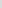 О проведении семинара организаторов ЕГЭРуководителям ООМКУ «Управление образования» Сергокалинского района информирует о том, что 25 февраля проводится семинар организаторов ЕГЭ на базе МКОУ «Сергокалинская СОШ №2».Начало семинара – 13 часов.	Направляем список задействованных лиц при проведении ГИА согласно приложению. Явка организаторов на семинар строго обязательна. Приложение: на 4 л.Начальник МКУ«Управление образования»:                                                                                Х.ИсаеваИсп. Магомедова У.К.Тел. 8-903-482-57 46Список задействованных лиц при проведении ГИА№Категория
сотрудника*Ф.И.О.Место работы№Категория
сотрудника*Ф.И.О.Место работыорганизатор в аудиторииХалимбеков Гази УмаровичМКОУ "Аймаумахинская СОШ"организатор в аудиторииСулейманова Патимат МагомедовнаМКОУ "Аймаумахинская СОШ"организатор в аудиторииГамидова Светлана ИвановнаМКОУ "Аялизимахинская СОШ"организатор в аудиторииИсаев Магомедрасул МухтаровичМКОУ "Аялизимахинская СОШ"организатор в аудиторииДжалилова Калимат АбулкасумовнаМКОУ "Аялизимахинская СОШ"организатор в аудиторииИбрагимова Барият МагомедовнаМКОУ "Балтамахинская СОШ"организатор в аудиторииСулейманов Магарам ИминовичМКОУ "Бурхимахинская СОШ"организатор в аудиторииМагомедова Басират АбдуразаковнаМКОУ "Ванашимахинская СОШорганизатор в аудиторииОмарова Асият ОсмановнаМКОУ "Ванашимахинская СОШ"организатор в аудиторииАскадинов Шамиль МагомедовичМКОУ "Ванашимахинская СОШ"организатор в аудиторииМусаева Наида Магомедовна МКОУ "Ванашимахинская СОШ"организатор в аудиторииЭминова Улангерек АхмедовнаМКОУ "Кадиркентская СОШ"организатор в аудиторииУмаркадиева Марьям БагомедовнаМКОУ "Кадиркентская СОШ"организатор в аудиторииМирзаева Аминат ОмаргаджиевнаМКОУ "Краснопартизанская  СОШ"организатор в аудиторииБагандов Баганд Умалатович МКОУ "Краснопартизанская  СОШ"организатор в аудиторииИсаханова Исбаният СаидовнаМКОУ "Мургукская СОШ"организатор в аудиторииМагомедова Индиана МагомедовнаМКОУ "Мургукская СОШ"организатор в аудиторииСаидова Патимат ЧамсулвараевнаМКОУ "Мургукская СОШ"организатор в аудиторииБагомедов Магомедсаид МагомедовичМКОУ "Мюрегинская СОШ"организатор в аудиторииУмалатов Алиасхаб ХабибулаевичМКОУ "Мюрегинская СОШ"организатор в аудиторииАлиева Гульнара Алиевна МКОУ «Мюрегинская СОШ»организатор в аудиторииАдзиева Альбина МагомедкамильевнаМКОУ «Мюрегинская СОШ»организатор в аудиторииБахсанова Паханат АдзиевнаМКОУ «Мюрегинская СОШ»организатор в аудиторииСаидова Зухра АбдулмаликовнаМКОУ «Мюрегинская СОШ»организатор в аудиторииАлиева Зухра Адилпашаевна МКОУ «Мюрегинская СОШ»организатор в аудиторииМагомедова Заира МикаиловнаМКОУ "Нижнемахаргинская СОШорганизатор вне аудиторииХизриев Хизри МухтаровичМКОУ "Нижнемахаргинская СОШорганизатор в аудиторииАзизова Марьям ИсаевнаМКОУ "Нижнемахаргинская СОШ"организатор в аудиторииМагомедова Зухра МагомедовнаМКОУ "Нижнемулебкинская СОШ"организатор в аудиторииМагомедова Рукият НурбагомаевнаМКОУ "Нижнемулебкинская СОШ"организатор в аудиторииАлиев Абдулла АлиевичМКОУ "Новомугринская СОШ"организатор в аудиторииКадирова Хадижат ЗубайруевнаМКОУ "Сергокалинская СОШ №1"организатор в аудиторииГаджиева Гульнара ГалбецовнаМКОУ "Сергокалинская СОШ №1"организатор в аудиторииНурбагандова Индира ХабибовнаМКОУ "Сергокалинская СОШ №1"организатор в аудиторииШахбанова Изумруд АлиевнаМКОУ "Сергокалинская СОШ №1"организатор в аудиторииМагомедова Сайгибат БатировнаМКОУ "Сергокалинская СОШ №1"организатор в аудиторииАлибекова Наида ЮсуповнаМКОУ "Сергокалинская СОШ №1"организатор в аудиторииМагомедова Патимат ДалгатовнаМКОУ "Сергокалинская СОШ №1"организатор в аудиторииГамидова Асият МагомедовнаМКОУ "Сергокалинская СОШ №2"организатор в аудиторииАбдусаламова Надежда ЛаврентьевнаМКОУ "Сергокалинская СОШ №2"организатор в аудиторииАликадиева Мариям АбдуразаковнаМКОУ "Сергокалинская СОШ №2"организатор в аудиторииИбрагимова Патимат ХабибовнаМКОУ "Сергокалинская СОШ №2"организатор в аудиторииМагомедова Изумруд АбдуллагаджиевнаМКОУ "Сергокалинская СОШ №2"организатор в аудиторииРаджабова Мариям РаджабовнаМКОУ "Сергокалинская СОШ №2"организатор в аудиторииТаймазов Абулла ТаймазовичМКОУ "Сергокалинская СОШ №2"организатор в аудиторииАбдуллаева Зарема МагомедовнаМКОУ "Сергокалинская СОШ №2"организатор в аудиторииМирзаева Зумрат АлигаджиевнаМКОУ "Сергокалинская СОШ №2"организатор в аудиторииМусаева Патимат МуртузалиевнаМКОУ "Урахинская СОШ"организатор в аудиторииАлишейхов Заур ЗубайруевичМКОУ "Урахинская СОШ"организатор вне аудиторииМагомедов Басир ИбрагимовичМКОУ "Аймаумахинская СОШ"организатор вне аудиторииРашидов Меджид АхмедпашаевичМКОУ " Кадиркентская СОШ"организатор вне аудиторииГаджиев Руслан МагомедовичМКОУ "Балтамахинская СОШ"организатор вне аудиторииКазбеков Газихан МагомедовичМКОУ "Дегвинская СОШ"организатор вне аудиторииМагомедов Шамиль МагомедовичМКОУ "Сергокалинская СОШ №2"организатор вне аудиторииМанапов Муталим МанаповичМКОУ "Новомугринская СОШ"организатор вне аудиторииМагомедова Гюльсара ШамиловнаМКОУ "Маммаульская СОШ"организатор вне аудиторииАлиева Сакинат АбдуллаевнаМКУ "Управление  образования"организатор вне аудиторииМагомедова Барият МагомедовнаМКУ "Управление образования"организатор вне аудиторииИсаева Ханум НабигуллаевнаМКУ "Управление образования"организатор вне аудитории - помощникАлиева Эльмира АсхабовнаМКОУ "Сергокалинская СОШ №2"технический специалистМагомедова Сарат ШамильевнаМКУ "Управление образования"технический специалистГасангаджиев Мухтар ГаджиевичМКОУ "Сергокалинская СОШ №2"технический специалистАдзиева Хамис ЗубайруевнаМКОУ "Сергокалинская СОШ №1"